Riapertura dei termini per la presentazione delle istanze di accesso al  Reis 2018 la cui scadenza è fissata per il 10 Settembre 2018 .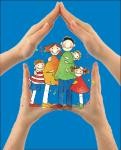 Si avvisano i cittadini del Comune di Ploaghe , interessati al Programma Reis 2018, che questo Ente ha riaperto i termini per la presentazione delle istanze riguardanti il Reddito di inclusione Sociale di cui alla L.R. n.18/2016.Per la verifica dei requisiti si confermano i contenuti del bando pubblico accessibili nel  sito Web del Comune di Ploaghe e pubblicati il 26 Luglio u.s..Le persone interessate, potranno inoltrare la domanda presso il Comune di Ploaghe, all’ Ufficio Protocollo, entro il 10 settembre 2018 .Per informazioni e/o  chiarimenti al riguardo è possibile rivolgersi presso gli Uffici Comunali al Responsabile del Procedimento Patrizia Sabbadin , negli orari di apertura al pubblico o al seguente recapito telefonico 079/4479933.